Державна установа «Центр громадського здоров’я Міністерства охорони здоров’я України» оголошує конкурс для відбору консультантів з підготовки друкованих інформаційних матеріалів на тему «Підвищення рівня свідомості прихожан церков щодо дотримання протиепідемічних заходів з метою недопущення поширення COVID-19» в рамках проекту «Надання підтримки Центру громадського здоров’я МОЗ України для зміцнення та розбудови спроможності системи охорони здоров’я для здійснення кращого моніторингу, епідеміологічного нагляду, реагування на спалахи захворювання та їхньої профілактики».Назва позиції: Консультант з підготовки друкованих інформаційних матеріалів на тему «Підвищення рівня свідомості прихожан церков щодо дотримання протиепідемічних заходів з метою недопущення поширення COVID-19» Період надання послуг: липень  – серпень 2021 рокуІнформація щодо установи:Головним завданнями Державної установи «Центр громадського здоров’я Міністерства охорони здоров’я України» (далі – Центр) є діяльність у сфері громадського здоров’я. Центр виконує лікувально-профілактичні, науково-практичні та організаційно-методичні функції у сфері охорони здоров’я з метою забезпечення якості лікування хворих на соціально небезпечні захворювання, зокрема ВІЛ/СНІД, туберкульоз, наркозалежність, вірусні гепатити тощо, попередження захворювань в контексті розбудови системи громадського здоров’я. Центр приймає участь в розробці регуляторної політики і взаємодіє з іншими міністерствами, науково-дослідними установами, міжнародними установами та громадськими організаціями, що працюють в сфері громадського здоров’я та протидії соціально небезпечним захворюванням.Завдання:Пропозиції щодо візуалізації інформації на тему «Підвищення рівня свідомості прихожан церков щодо дотримання протиепідемічних заходів з метою недопущення поширення COVID-19» для виготовлення друкованої продукції для релігійних конфесій.Підготовка опису макету, коригування невідповідностей та адаптування контенту на тему «Підвищення рівня свідомості прихожан церков щодо дотримання протиепідемічних заходів з метою недопущення поширення COVID-19» для друкованої продукції з точки зору відповідної релігійної конфесії.Пропонує заходи щодо забезпечення розміщення та поширення розроблених матеріалів на інформаційних ресурсах відповідних релігійних конфесій, в церквах, монастирях, храмах, молитовних будинках тощо.Вимоги до професійної компетентності:Обізнаність з категорією прихожан відповідної релігійної громади, їх потребами та інтересами, уміння сформувати основне посилання та викласти його у друкованому вигляді.Уміння працювати з текстовими редакторами.Резюме мають бути надіслані електронною поштою на електронну адресу: vacancies@phc.org.ua. В темі листа, будь ласка, зазначте: «237- Консультант з підготовки друкованих інформаційних матеріалів на тему «Підвищення рівня свідомості прихожан церков щодо дотримання протиепідемічних заходів  з метою недопущення поширення COVID-19» Мова резюме: українська та англійська (обов’язково).Термін подання документів – до 30 червня 2021 року, реєстрація документів 
завершується о 18:00.За результатами відбору резюме успішні кандидати будуть запрошені до участі у співбесіді. У зв’язку з великою кількістю заявок, ми будемо контактувати лише з кандидатами, запрошеними на співбесіду. Умови завдання та контракту можуть бути докладніше обговорені під час співбесіди.Державна установа «Центр громадського здоров’я Міністерства охорони здоров’я України» залишає за собою право повторно розмістити оголошення про конкурс, скасувати конкурс, запропонувати позицію зі зміненими завданнями чи з іншою тривалістю контракту.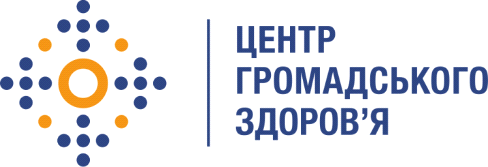 